от 7 июня 2021 года									           № 615О реорганизации в форме присоединения Муниципального бюджетного дошкольного образовательного учреждения Туманинского детского сада «Рябинка» к Муниципальному бюджетному дошкольному образовательному учреждению детскому саду № 3 «Сказка»В соответствии со статьями 57, 58 Гражданского кодекса Российской Федерации, Федеральными законами от 12 января 1996 года № 7-ФЗ «О некоммерческих организациях», от 29  декабря 2012 года № 273-ФЗ «Об образовании в Российской Федерации», от 06 октября 2003 года № 131-ФЗ «Об общих принципах организации местного самоуправления в Российской Федерации», постановлением администрации городского округа город Шахунья Нижегородской области от 20 апреля 2018 года 
№ 618 «Об утверждении порядка принятия решения о создании, реорганизации, ликвидации и изменении типа муниципальных казенных и бюджетных образовательных учреждений, утверждении уставов казенных и бюджетных образовательных учреждений и внесении в них изменений» администрация городского округа город Шахунья Нижегородской области  п о с т а н о в л я е т:Реорганизовать Муниципальное бюджетное дошкольное образовательное учреждение Туманинский детский сад «Рябинка» путем присоединения к Муниципальному бюджетному дошкольному образовательному учреждению детскому саду № 3 «Сказка» до 01.10.2021 года.Наименование учреждения после реорганизации - Муниципальное бюджетное дошкольное образовательное учреждение детский сад № 3 «Сказка» (далее – МБДОУ д/с № 3 «Сказка»).Установить, что после реорганизации МБДОУ д/с № 3 «Сказка» является правопреемником по правам и обязанностям присоединенного к нему Муниципального бюджетного дошкольного образовательного учреждения Туманинский детский сад «Рябинка» в соответствии с передаточным актом.Уполномочить заведующего МБДОУ д/с № 3 «Сказка» Бровкину Татьяну Николаевну на совершение необходимых юридических действий, связанных с реорганизацией в форме присоединения в порядке и сроки, предусмотренные законодательством Российской Федерации. 5. Управлению образования администрации городского округа город Шахунья Нижегородской области создать комиссию по реорганизации муниципальных бюджетных дошкольных образовательных учреждений.6. Утвердить прилагаемый план мероприятий по реорганизации муниципальных учреждений, указанных в пункте 1 настоящего постановления.7. Сектору кадровой работы администрации городского округа город Шахунья Нижегородской области уведомить (предупредить) и. о. заведующего Муниципального бюджетного дошкольного образовательного учреждения Туманинского детского сада «Рябинка» в установленном порядке об изменениях существенных условий труда.8. Управлению экономики, прогнозирования, инвестиционной политики и муниципального имущества городского округа город Шахунья Нижегородской области после окончания процедуры реорганизации муниципальных бюджетных дошкольных образовательных учреждений внести соответствующие изменения в реестр муниципальной собственности.9. Общему отделу администрации городского округа город Шахунья Нижегородской области разместить настоящее постановление на официальном сайте администрации городского округа город Шахунья Нижегородской области.10. Контроль за исполнением настоящего постановления возложить на первого заместителя главы администрации городского округа город Шахунья Нижегородской области А.Д.Серова.Глава местного самоуправлениягородского округа город Шахунья						          Р.В.КошелевУТВЕРЖДЕНпостановлением администрации городского округа город Шахунья Нижегородской областиот 07.06.2021 г. № 615План мероприятий по реорганизации в форме присоединения 
Муниципального бюджетного дошкольного образовательного учреждения Туманинского детского сада «Рябинка» к Муниципальному бюджетному дошкольному образовательному учреждению детскому саду № 3 «Сказка»________________________________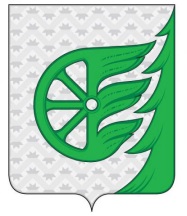 Администрация городского округа город ШахуньяНижегородской областиП О С Т А Н О В Л Е Н И Е№ п/пНаименование процедурыОтветственное лицоСрок исполнения1Уведомить межрайонную ИФНС России по Нижегородской области о начале процедуры реорганизацииБровкина Т.Н.Полозкова Н.Ю.в течение трех дней со дня принятия настоящего постановления2Опубликовать информацию в журнале «Вестник государственной регистрации» о реорганизации образовательной организацииБровкина Т.Н.Полозкова Н.Ю.После внесения записи в ЕГРЮЛ о начале процедуры реорганизациидважды с периодичностью один раз в месяц3Провести организационную работу, а также разъяснительные мероприятия с воспитателями, сотрудниками, родителями обучающихся (законными представителями) о необходимости реорганизацииПолозкова Н.Ю.Бровкина Т.Н.Попова И.Ю.(по согласованию)Багерян А.Г.до 15 июня 2021 года4Уведомить кредиторов и контрагентов с которыми заключены договоры, контракты о начале процедуры реорганизации образовательных организаций, предоставив им тридцатидневный срок для предъявления своих требований Бровкина Т.Н.Полозкова Н.Ю.Смирнова В.Н.(по согласованию)в течение 5 рабочих дней после даты направления уведомления о начале процедуры реорганизации5Разработать и утвердить штатное расписание МБДОУ д/с № 3 «Сказка»Бровкина Т.Н.за 2 месяца до даты завершения процедуры реорганизации6Уведомить работников образовательных организаций о проведении мероприятий по реорганизации и возможном изменении условий трудового договора в порядке, установленном Трудовым кодексом Российской ФедерацииБровкина Т.Н.Полозкова Н.Ю.за 2 месяца до даты завершения процедуры реорганизации7Уведомить УПФР по городскому округу город Шахунья и Нижегородское региональное отделение фонда социального страхования РФ г.Шахунья о предстоящей реорганизации Бровкина Т.Н.Полозкова Н.Ю.в течение трех дней со дня принятия настоящего постановления8Провести инвентаризацию имущества, активов и обязательств реорганизуемых образовательных организацийПолозкова Н.Ю.Смирнова В.Н.(по согласованию)до даты подписания передаточного акта9Завершить расчеты с дебиторами и кредиторами МБДОУ Туманинского д/с «Рябинка»Полозкова Н.Ю.Смирнова В.Н.(по согласованию)на дату внесения в ЕГРЮЛ записи о завершении реорганизации юридического лица10Обеспечить разработку и предоставление на согласование новую редакцию устава МБДОУ д/с № 3 «Сказка»Бровкина Т.Н.в течение 2 месяцев с даты внесения в ЕГРЮЛ записи о начале процедуры реорганизации юридического лица11Обеспечить государственную регистрацию устава МБДОУ д/с № 3 «Сказка»Бровкина Т.Н.на дату государственной регистрации заявления о внесении записи в ЕГРЮЛ о прекращении деятельности юридического лица12Обеспечить передачу имущества, финансовых активов и обязательств, архивов реорганизуемой образовательной организацииБровкина Т.Н.Полозкова Н.Ю.Смирнова В.Н.(по согласованию)на дату государственной регистрации заявления о внесении записи в ЕГРЮЛ о прекращении деятельности юридического лица13Обеспечить подписания передаточного акта, осуществив приём документов, движимого и недвижимого имущества реорганизуемой образовательной организации, указанной в акте, с постановкой на баланс МБДОУ д/с № 3 «Сказка»Бровкина Т.Н.Полозкова Н.Ю.Смирнова В.Н.(по согласованию)в двухмесячный срок со дня принятия решения о реорганизации14Обеспечить государственную регистрацию заявления о внесении записи в ЕГРЮЛ о прекращении деятельности МБДОУ Туманинского д/с «Рябинка»Полозкова Н.Ю. После 30 дней с даты опубликования сообщения о реорганизации юридических лиц в журнале «Вестник государственной регистрации», а также истечении 3-х месяцев после внесения в ЕГРЮЛ записи о начале процедуры реорганизации15В установленном порядке осуществить закрытие имеющихся лицевых счетов в органах, обеспечивающих исполнение бюджета реорганизуемой организацииПолозкова Н.Ю.Смирнова В.Н.(по согласованию)После 30 дней с даты опубликования сообщения о реорганизации юридических лиц в журнале «Вестник государственной регистрации», а также истечении 3-х месяцев после внесения в ЕГРЮЛ записи о начале процедуры реорганизации16Обеспечить внесение записей в трудовые книжки и оформление дополнительных соглашений с работниками, перешедшими в МБДОУ д/с № 3 «Сказка» в результате реорганизации. Осуществить передачу документацию по личному составу (личных карточек ф. Т-2 и трудовых книжек) Бровкина Т.Н.Полозкова Н.Ю.После завершения процедуры реорганизации17Представить в лицензирующий орган заявление о переоформлении лицензии в части соответствующего приложения с указанием новых сведений о лицензиате и документы, подтверждающие указанные изменения.Бровкина Т.Н.В 2-х недельный срок с момента завершения реорганизации